РЕГЛАМЕНТо клубном автомобильном соревнованииГород Топки2024 годОБЩИЕ ПОЛОЖЕНИЯ.Настоящий Регламент вступает в силу с 25 апреля 2024 года.Настоящий Регламент регулирует частные вопросы организации и проведения клубного автомобильного соревнования в дисциплине «Time Attack Zone» и является неотъемлемой частью Положения о клубном автомобильном соревновании Time Attack Zone.ОБЩИЕ ТЕХНИЧЕСКИЕ ПОЛОЖЕНИЯ.Соревнование проводится в следующих классах:Класс «Открытый»;Класс «Первый»;Класс «Второй»;Класс «Третий»;Класс «Четвертый»;Класс «Пятый»; К участию в мероприятии допускаются автомобили, которые соответствуют «Техническим требованиям», являющимся приложением к настоящему Регламенту, с учетом всех ограничений, указанных в настоящем Регламенте.Автомобиль должен обеспечивать уровень звука на максимальных оборотах не более 96 дБА.Допускается участие двух Пилотов на одном автомобиле при условии оплаты каждым Пилотом стартового взноса.Допускается замена автомобиля. Автомобиль должен соответствовать заявленному классу.Автомобиль должен быть полностью в исправном состоянии.Система ремней безопасности должна быть исправна.Во всех классах запрещается использование закиси азота.Запрещено удалять несущие элементы кузова (продольные и поперечные жёсткости и конструкции коробчатого сечения). Предметы обслуживания транспортного средства (запасное колесо, домкрат и т.д.) должны быть надежно механически закреплены или убраны из автомобиля.Не допускается наличие выступающих сторонних предметов, не предусмотренных конструкцией транспортного средства (фаркоп, силовые конструкции и т.п.).Шины и колесные диски, шпильки и колесные гайки\болты не должны выступать визуально за горизонт кузовных элементов автомобиля.Кузов транспортного средства должен быть чистым, если этому не препятствуют погодные условия во время проведения Соревнования.Рекомендована установка видеокамеры в салоне автомобиля инструментальным способом. Крепление видеокамеры должно быть надежным.Разрешается использование автомобильных шин предназначенных для дорог общего пользования. Шины должны соответствовать сезону. Спортивный шип запрещен (в зимний период).ОБЩИЕ ТЕХНИЧЕСКИЕ ПОЛОЖЕНИЯ. 	Стартовый взнос вносится в течение времени проведения административных проверок, установленного Спортивным организатором для соответствующего этапа.Размер стартового взноса на очном этапе:Для класса «Открытый» - 2 500 рублей;Для остальных классов - 3 500 рублей;При осуществлении предварительной регистрации на мероприятие через сайт www.autodrom-kuzbass.ru размер стартового взноса снижается на 500 рублей.при оплате стартового взноса безналичным способом размер стартового взноса увеличивается на 500 рублей.при оплате стартового взноса после окончания процедуры регистрации на мероприятии размер стартового взноса увеличивается на 500 рублей.В отношении стартовых взносов применяется система лояльности СТК «Кузбасский автодром».Размер стартового взноса на заочном этапе:Для всех классов – 3 000 рублей.В отношении стартовых взносов применяется система лояльности СТК «Кузбасский автодром».В случае отказа Пилота от участия в Соревновании на очном этапе до начала практики ему возвращается стартовый взнос. В дальнейшем стартовый взнос не возвращается.В случае отмены очного этапа Организатором после уплаты стартовых взносов последние возвращается Пилоту в уплаченном объеме.ОБЩИЕ ТЕХНИЧЕСКИЕ ПОЛОЖЕНИЯВсе транспортные средства, участвующие в Соревновании, должны пройти техническую инспекцию.Технический контроллер не проверяет исправность транспортного средства. Однако вправе не допустить Пилота до участия в Соревновании при наличии сомнений в такой исправности.Техническая инспекция может быть организована во время мероприятия несколько раз.ТРЕНИРОВКИ, КВАЛИФИКАЦИЯ И ОСНОВНЫЕ ЗАЕЗДЫОбщие положения:Выезд на трассу допускается только по разрешению Официальных лиц.Хронометраж осуществляется программой My Laps.Хронометраж обязателен, начиная с тренировочных заездов, если иное не определено Организатором в день мероприятия.В ходе тренировок (квалификации) и основных заездов любые работы с автомобилем, связанные с участием в них механиков, допускаются только в зоне парк стоянки либо пит-лейне.Тренировки:К тренировкам допускаются только зарегистрированные Пилоты, прошедшие административные и технические проверки.Тренировки проводятся при наличии свободного времени в день Соревнований.Вариант проведения основных заездов – «классический Time Attack»:Условия проведения основных заездов – одиночные кольцевые заезды на время.Основные заезды проводятся отдельно для каждого класса.Основные заезды состоят из двух самостоятельных заездов в каждом классе. Оба заезда идут в зачет всего этапа. Участники во время первого заезда в каждом классе могут быть разделены на группы в зависимости от количества пилотов.В указанном выше случае во второй заезд допускаются 5 лучших пилотов класса (ТОП-5).Каждому классу или каждой группе пилотов предоставляется определенное количество времени на треке, определяемое в день Соревнования, для того, чтобы показать зачетное время.В случае вылета с трассы и невозможности самостоятельно вернуться на нее в течение отведенного времени для заезда, Пилоту не предоставляется дополнительное время.В протокол результатов заносится лучшее время круга, показанное во время каждого из заездов.Организация старта и выезд на трассу: по сигналу выпускающего.Заезды осуществляется только при наличии одежды (длинные рукава и штаны)Запрещено ездить в шортах и майках. Для класса «Открытый» устанавливаются следующие временные границы времени круга:Конфигурация Национальная №1: 01:15:000Конфигурация Национальная №2: 01:06:000Конфигурация Национальная №3: 01:17:000Конфигурация Национальная №4: 01:08:000В случае выхода участника за границу времени круга участник дисквалифицируется из класса «Открытый», но вправе дозаявиться в основной класс на общих условиях. Вариант проведения основных заездов - «парные заезды»:В случае организации парных гонок проводится квалификация. По результатам квалификации отсеивается часть участников, показавших худшее время, остальные участники допускаются до парных гонок.Для целей начисления очков квалификация является первым основным заездом, а парная гонка – вторым основным заездом.Парные заезды проводятся по классам по олимпийской сетке ТОП-4 или ТОП-8.Для проведения парных заездов установляются специальные конусы для обозначения гоночной дорожки. В случае наезда на конус или остановки возле него участник считается покинувшим гоночную дорожку и проигрывает заезд.Старт парных гонок осуществляется с места.Организация старта и выезд на трассу: по сигналу выпускающего.ПЕНАЛИЗАЦИЯЗа нарушения требований, предусмотренных настоящим Регламентом, Официальные лица могут применять к Пилотам следующие меры воздействия: Замечание;Денежный штраф в размере до 5 000 рублей;Аннулирование результата в заезде;Аннулирование результата в мероприятии;Дисквалификация на текущем мероприятии (этапе);Дисквалификация на последующие мероприятия (этапы);Основные виды нарушений и наказаний, установленные СТК «Кузбасский автодром»:УТВЕРЖДАЮ:Организатор соревнования_______________Г.А. Халюзов«25» апреля 2024 г.СОГЛАСОВАНО:ДиректорООО «Кузбасский автодром»______________И.В. Максюков«25» апреля 2024 г.«Time Attack Zone»   /летний сезон 2024/  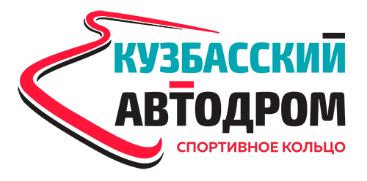 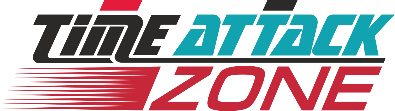 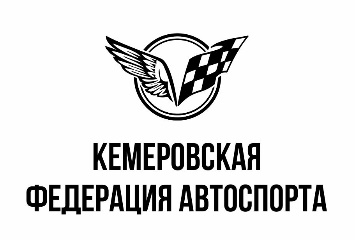 № П/ПНарушениеНаказание1Выход на трек из автомобиля (за исключением экстренных разрешенных случаев)5 000 рублей2Самовольная помощь в эвакуации другого пилота на треке5 000 рублей3Выезд на трек без шлема5 000 рублей4Нарушение требования  об уровне звука ТСПредупреждение.За повторное в течение дня –       5 000 рублей5Заправка автомобиля на пит-лейне и/или в боксе.Предупреждение.За повторное в течение дня –       5 000 рублей6Курение в боксе/штабе5 000 рублей7За неспортивное поведение на территории СТКПредупреждение.За повторное в течение дня –        5 000 рублейВ случае отказа пилота от оплаты данный пилот дисквалифицируется с этапа или с соревнованияВ случае отказа пилота от оплаты данный пилот дисквалифицируется с этапа или с соревнованияВ случае отказа пилота от оплаты данный пилот дисквалифицируется с этапа или с соревнования